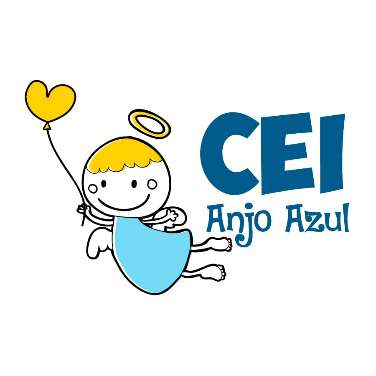 CENTRO DE EDUCAÇÃO INFANTIL ANJO AZULRua 31 de Março/nº 1508Lacerdópolis – SCCEP: 89660 000 Fone: (49) 3552 0279Coordenadora: Marizane Dall’orsolettaE mail: ceianjoazullacerdopolis@gmail.com                     Blog: www.ceianjoazul.blogspot.comFIQUEM EM CASA...APROVEITEM SEU TEMPO, ESTUDEM E BRINQUEM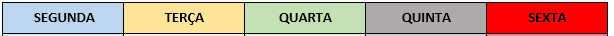 OBS: Os pais que quiserem, podem postar em suas redes sociais as crianças realizando as atividades/experiências. São experiências de aprendizagens que poderão ser repetidas durante o período. Atenciosamente: CEI Anjo AzulCARGA HORÁRIA: 3h/aula semanal (plataforma/WhatsApp) DATA: 24 a 28/08PROFESSORA DE RECREAÇÃO: FABIULA APARECIDA SILVA SURDITURMA: VESPERTINO          BERÇÁRIO IICARGA HORÁRIA :5h/aula semanal (plataforma/WhatsApp)DATA: 24 a 28/08PROFESSORA DE RECREAÇÃO: LUCIMARA ANDRADE FERRARITURMA: MATUTINO          BERÇÁRIO IISugestão de atividade para a semana: Caça ao tesouro!Para essa brincadeira, basta esconder um objeto em algum lugar da casa e dizer para a criança achar. Enquanto ela procura o objeto, ajude com algumas dicas. Por exemplo: use a palavra “quente” quando estiver perto e “frio” se estiver longe,É uma atividade divertida e vai ajudar a criança a desenvolver o senso de localização. Essa brincadeira também é útil para ensinar o nome de alguns objetos e ensinar a seguir instruções. 